SVEUČILIŠTE J.J. STROSSMAYERA U OSIJEKU	OBRAZAC B1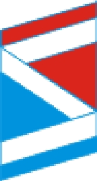 STUDENTSKI CENTAR U OSIJEKU, ISTARSKA 5PRILOG UZ PRIJAVU NA NATJEČAJ ZA SMJEŠTAJ U STUDENTSKI DOMREDOVITIH STUDENATA SVEUČILIŠNIH I STRUČNIH STUDIJA KOJI ĆE U 2023./2024. GODINI PRVI PUTA UPISATI PRVU GODINU STUDIJAOVJERAVA ŠKOLA:Ime i prezime učenika                                                                                      Ime oca i majke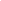 OIB učenika/ce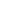 Naziv srednjoškolske ustanove:__________________________________________________________________________________________Ukupan prosjek svih ocjena tijekom srednjoškolskog obrazovanja (tri decimale) ___________________.........................................	                     M.P.	                        ……...................................................          (datum)	                                                                                       (potpis odgovorne osobe srednje škole)